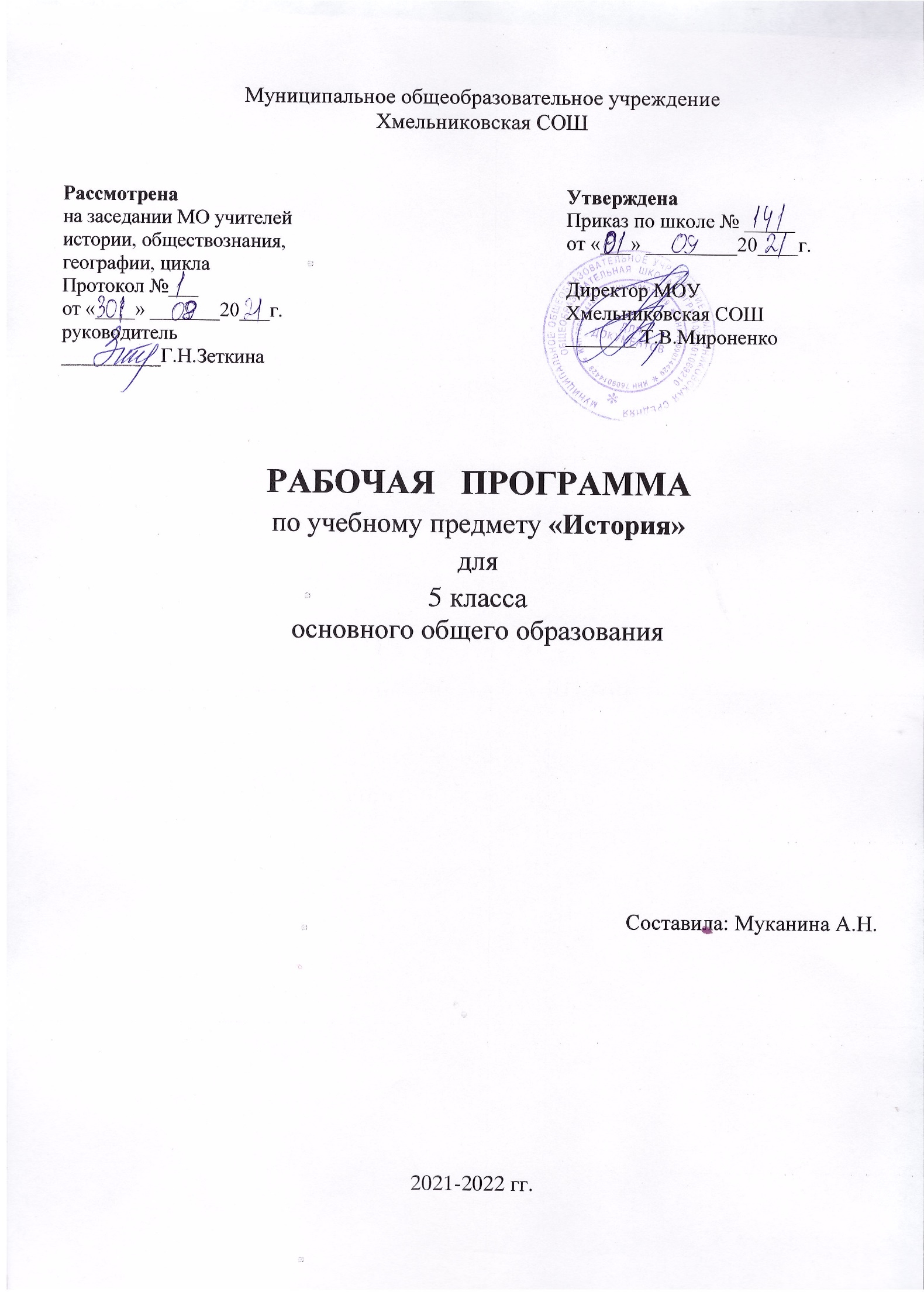 Пояснительная записка.Рабочая программа по истории для 5 класса составлена на основе следующих документов: - Федеральный закон «Об образовании в Российской Федерации от 29 декабря 2012 г. №273 - ФЗ. Федеральный закон от 29.12.2012 №273 — ФЗ (с изм. и доп. вступ. в силу в 2021 году)- Федеральный государственный образовательный стандарт основного общего образования по истории, утвержденный приказом Минобразования России от «17» декабря 2010 г. № 1897- Приказ Министерства просвещения РФ от 20 мая 2020 г. № 254 утвержден федеральный перечень учебников. (Приказ №766от 23.12 2020 г с изменениями, зарегистрирован 02.03. 2021 г №62645)- Концепция преподавания учебного курса «История России» в образовательных организациях Российской Федерации от 23 октября 2020 г.- Учебный план МОУ Хмельниковской СОШ на 2021-2022 учебный год- ООП ООО МОУ Хмельниковской СОШ- Примерная основная образовательная программа основного общего образования, одобренная решением федерального учебно-методического объединения по общему образованию (протокол от 08.04.2015 №1/15 в ред. протокола от 28.10.2015 №3/15)- Рабочая программа по истории для 5 класса составлена с учётом авторской программы по истории России для предметной линии учебников под редакцией А.А. Вигасина, Г.И. Годера, А.Я. Юдовской, А.О. Сороко-Цюпа к предметной линии учебников А.А.Вигасина – А.О. Сороко – Цюпы. 5-9 класс. М.: Просвещение, 2014.Рабочая программа ориентирована на работу с предметной линией учебников «Всеобщая история. Новое время» (7-9 класс) Юдовская А.Я., Баранов П.А., Ванюшкина Л.М. /Под ред. Искендерова А.А.Планируемые результаты освоения учебного предмета (курса) «История»Программа обеспечивает формирование личностных, метапредметных, предметных результатов.Личностные результаты изучения истории Древнего мира включает в себя:представление о видах идентичности, актуальных для становления человечества и общества, для жизни в современном поликультурном мире;приобщение к истокам культурно-исторического наследия человечества, интерес к его познанию за рамками учебного курса и школьного обучения;освоение гуманистических традиций и ценностей, становление которых началось в Древнем мире, уважение к личности, правам и свободам человека, культурам разных народов;опыт эмоционально-ценностного и творческого отношения к фактам прошлого и историческим источникам, способам изучения и охраны.Метапредметные результаты изучения истории Древнего мира включает в себя:способность планировать и организовывать свою учебную и коммуникативную деятельность в соответствии с задачами изучения истории, видами учебной и домашней работы, во взаимодействии с одноклассниками и взрослыми;готовность формулировать и высказывать собственное мнение по проблемам прошлого и современности, выслушивать и обсуждать разные взгляды и оценки исторических фактов, вести конструктивный диалог;умения проводить поиск основной и дополнительной информации в учебной и научно-популярной литературе, Интернете, библиотеках и музеях, обрабатывать её в соответствии с темой и познавательными заданиями, представлять результаты своей творческо-поисковой работы в различных форматах (таблицы, сочинения, планы, схемы, презентации, проекты);способность решать творческие и проблемные задачи, используя контекстные знания и эвристические приемы.Предметные результаты изучения истории Древнего мира включает в себя:целостное представление об историческом развитии человечества от первобытности до гибели античной цивилизации как о важном периоде всеобщей истории;яркие образы и картины, связанные с ключевыми событиями, личностями, явлениями и памятниками культуры крупнейших цивилизаций Древнего мира;способности применять понятийный аппарат и элементарные методы исторической науки для атрибуции фактов и источников Древнего мира, их анализа, сопоставления, обобщенной характеристики, оценки и презентации, аргументации собственных версий и личностной позиции в отношении дискуссионных и морально - этических вопросов далекого прошлого;представление о мифах как ограниченной форме мышления и познания людей в Древнем мире и специфическом историческом источнике для изучения прошлого;умения датировать события и процессы в истории Древнего мира, определять последовательность и длительность цивилизаций, соотносить годы с веками, тысячелетиями, вести счет лет с условным делением древней истории на время «до нашей эры» и «наша эра»уметь читать историческую карту, находить и показывать на ней историко-географические объекты Древнего мира, анализировать и обобщать данные карты;уметь характеризовать важные факты истории Древнего мира, классифицировать и группировать их по предложенным признакам;уметь сравнивать простые однородные исторические факты истории Древнего мира, выявляя их сходства и отличия по предложенным вопросам, формулировать частные и общие выводы о результатах своего исследования;умения давать образную характеристику исторических личностей, описание памятников истории и культуры древних цивилизаций, в том числе по сохранившимся фрагментов подлинников, рассказывать о важнейших событиях, используя основные и дополнительные источники информации;умения различать в учебном тексте факты, сопоставлять их аргументацию, формулировать собственные гипотезы по дискуссионным вопросам истории Древнего мира;умения соотносить единичные события в отдельных странах Древнего мира с общими явлениями и процессами;готовность применять новые знания и умения в общении с одноклассниками и взрослыми, самостоятельно знакомится с новыми фактами, источниками и памятниками истории Древнего мира, способствовать их охранеСодержание учебного курса «История»Всеобщая история5 классВедение. Что изучает история. Древнейшие люди. Родовые общины охотников и собирателей. Возникновение искусства и религиозных верований. Первобытные земледельцы и скотоводы. Возникновение земледелия и скотоводства. Появление неравенства и знати. Счет лет в истории. Историческая хронология. Измерение времени по годам. Древний Египет. Государство на берегах Нила. Как жили земледельцы и ремесленники в Египте. Жизнь египетского вельможи. Военные походы фараонов. Религия древних египтян. Искусство Древнего Египта. Письменность и знания древних египтян. Западная Азия в древности. Древнее Двуречье. Вавилонский царь Хаммурапи и его законы. Финикийские мореплаватели. Библейские сказания. Древнееврейское царство. Ассирийская держава. Персидская держава «царя царей». Индия и Китай в древности. Природа и люди Древней Индии. Индийские касты. Чему учил китайский мудрец Конфуций. Первый властелин единого Китая. Древнейшая Греция. Греки и критяне. Микены и Троя. Поэма Гомера «Илиада». Поэма Гомера «Одиссея». Религия древних греков. Полисы Греции и их борьба с персидским нашествием. Земледельцы Аттики теряют землю и свободу. Зарождение демократии в Афинах. Древняя Спарта. Греческие колонии на берегах Средиземного и Черного морей. Олимпийские игры в древности. Победа греков над персами в Марафонской битве. Нашествие персидских войск на Элладу. Возвышение Афин в V в. до н.э. В гаванях афинского порта Пирей. В городе богини Афины. В афинских школах и гимнасиях. В афинском театре. Афинская демократия при Перикле. Македонские завоевания в IV в. до н.э. Города Эллады подчиняются Македонии. Поход Александра Македонского на Восток. В Александрии Египетской. Рим: от его возникновения до установления господства над Италией. Древний Рим. Завоевание Римом Италии. Устройство Римской республики. Рим – сильнейшая держава Средиземноморья. Вторая война Рима с Карфагеном. Установление господства Рима во всем Средиземноморье. Рабство в Древнем Риме. Гражданские войны в Риме. Земельный закон братьев Гракхов. Восстание Спартака. Единовластие Цезаря. Установление империи. Римская империя в первые века нашей эры. Соседи Римской империи. В Риме при императоре Нероне. Первые христиане и их учение. Первые христиане и их учение. Расцвет Римской империи во II в. н.э. Вечный город и его жители. Разгром Рима германцами и падение Западной Римской империи. Римская империя при Константине. Взятие Рима варварами.Календарно-тематическое планирование ВСЕОБЩАЯ ИСТОРИЯ5 класс (68 ч.)Информационно-коммуникационные средства: ЭОР, ЦОР, ресурсы Интернета.- http://rulers.narod.ru – Всемирная история в лицах- http://vvhudlit.shpl.ru/index.html - литература на уроках истории- http://www.xlegio.ru – военно-исторический портал Античности и Средних веков- http://www.booksite.ru/enciklopedia/ - Древнерусская жизнь в картинках- http://statehistory.ru – История государства. История России- http://feb-web.ru – фундаментальная электронная библиотека. Русская литература и фольклор- https://histography.ru – интерактивная карта- https://kartaistorii.ru – документальная игра - https://m.russiainphoto.ru – история России в фотографиях- https://videouroki.net – сайт с видеоуроками, тестами и пр.- http://history4you.ru/ - образовательный проект «Твоя история»- https://arzamas.academy/school - учебник истории в играх- http://www.edu.ru – федеральный портал «Российское образование»- http://www.school-collection.edu.ru – единая коллекция цифровых образовательных ресурсов- http://www.gumer.info/Name_Katalog.php- библиотека книг по истории и другим общественных наукам- http://www.historia.ru – электронный журнал «Мир истории»- http://www.historic.ru/books/index.shtml - историческая библиотека- http://www.historydoc.edu.ru/catalog.asp - коллекция исторических документов- http://www.lib-history.info - историческая библиотека- http://www.oldgazette.narod.ru – сайт «Старые газеты»- https://onlinetestpad.com/ - Online Test Pad - бесплатный сервис для создания тестов с автоматической проверкой - https://edu.skysmart.ru/ - Skysmart— интерактивная рабочая тетрадь от издательства “Про-свещение” и компании Skyeng, в которой собраны задания почти по всем школьным предметам- https://www.learnis.ru/ - Learnis - платформа для создания образовательных квестов, игр-викторин Сайты для педагога- http://www.prosv.ru – сайт издательства «Просвещение»- http://www.history.standart.edu.ru – предметный сайт издательства «Просвещение»- http://www.internet-school.ru – интернет-школа издательства «Просвещение»: «История»- http://www.pish.ru – сайт научно-методического журнала «Преподавание истории в школе»- http://www.1september.ru – газета «История», издательство «Первое сентября»- http://www.pish.ru/сайт журнала «Преподавание истории в школе» с архивом  - http://www.ug.ru/ - Официальный сайт "Учительской газеты". На сайте представлены новости образования, рассматриваются вопросы воспитания, социальной защиты, методики обучения- http://pedsovet.org/ - Всероссийский интернет-педсовет- http://www.1september.ru/ru/ - Газета "Первое Сентября" и ее приложения. - http://his.1september.ru - Газета "История" и сайт для учителя "Я иду на урок истории"- http://www.fipi.ru  - ФИПИ- http://www.uchportal.ru/ - учительский портал – по предметам – уроки, презентации, внеклассная работа, тесты, планирования, компьютерные программ- http://www.hrono.info/biograf/index.php  - Хронос. Коллекция ресурсов по истории. Подробные биографии, документы, статьи, карты- http://www.russianculture.ru/ - портал «Культура России»;- http://www.historia.ru/ - «Мир истории». Электронный журнал- http://www.edu.ru - Центральный образовательный портал, содержит нормативные документы Министерства, стандарты, информацию о проведение эксперимента, сервер информационной поддержки Единого государственного экзамена.-http://www.internet-scool.ru  - сайт Интернет – школы издательства « Просвещение». На сайте представлены Интернет-уроки, которые включают подготовку к сдаче ЕГЭ.  -http://www.intellectcentre.ru – сайт издательства «Интеллект-Центр», где можно найти учебно-тренировочные материалы, демонстрационные версии, банк тренировочных заданий с ответами, методические рекомендации и образцы решений.ТемыТемыКол-во часовДатаДатаВоспитательные задачиТемыТемыКол-во часовпланфактВоспитательные задачиВедениеВедение11Вводное занятие. Что изучает история1Счет лет в историиСчет лет в истории12Историческая хронология1Раздел 1. Жизнь первобытных людейРаздел 1. Жизнь первобытных людей5Первобытные собиратели и охотникиПервобытные собиратели и охотники3- осознание важности открытия земледелия и скотоводства для развития общества; роли огня в жизни племен;- понимание роли первобытного искусства для формирования человека разумного3Древнейшие люди1- осознание важности открытия земледелия и скотоводства для развития общества; роли огня в жизни племен;- понимание роли первобытного искусства для формирования человека разумного4Родовые общины охотников и собирателей1- осознание важности открытия земледелия и скотоводства для развития общества; роли огня в жизни племен;- понимание роли первобытного искусства для формирования человека разумного5Возникновение искусства и религиозных верований1- осознание важности открытия земледелия и скотоводства для развития общества; роли огня в жизни племен;- понимание роли первобытного искусства для формирования человека разумногоПервобытные земледельцы и скотоводыПервобытные земледельцы и скотоводы2- осознание важности открытия земледелия и скотоводства для развития общества; роли огня в жизни племен;- понимание роли первобытного искусства для формирования человека разумного6Возникновение земледелия и скотоводства1- осознание важности открытия земледелия и скотоводства для развития общества; роли огня в жизни племен;- понимание роли первобытного искусства для формирования человека разумного7Появление неравенства и знати1- осознание важности открытия земледелия и скотоводства для развития общества; роли огня в жизни племен;- понимание роли первобытного искусства для формирования человека разумного8Повторение разделу 1 «Жизнь первобытных людей». Народы и государства на территории России в древности. Самостоятельная работа.1- осознание важности открытия земледелия и скотоводства для развития общества; роли огня в жизни племен;- понимание роли первобытного искусства для формирования человека разумногоРаздел 2. Древний ВостокРаздел 2. Древний Восток18- воспитание эстетических чувств на примерах культурных достижений Древнего ВостокаДревний ЕгипетДревний Египет8- воспитание эстетических чувств на примерах культурных достижений Древнего Востока9Государство на берегах Нила1- воспитание эстетических чувств на примерах культурных достижений Древнего Востока10Как жили земледельцы и ремесленники в Египте1- воспитание эстетических чувств на примерах культурных достижений Древнего Востока11Жизнь египетского вельможи1- воспитание эстетических чувств на примерах культурных достижений Древнего Востока12Военные походы фараонов1- воспитание эстетических чувств на примерах культурных достижений Древнего Востока13Религия древних египтян1- воспитание эстетических чувств на примерах культурных достижений Древнего Востока14Искусство Древнего Египта1- воспитание эстетических чувств на примерах культурных достижений Древнего Востока15Письменность и знания древних египтян1- воспитание эстетических чувств на примерах культурных достижений Древнего Востока16Повторение по теме 4 «Древний Египет». Самостоятельная работа.1- воспитание эстетических чувств на примерах культурных достижений Древнего ВостокаЗападная Азия в древностиЗападная Азия в древности7- воспитание эстетических чувств на примерах культурных достижений Древнего Востока17Древнее Двуречье1- воспитание эстетических чувств на примерах культурных достижений Древнего Востока18Вавилонский царь Хаммурапи и его законы1- воспитание эстетических чувств на примерах культурных достижений Древнего Востока19Финикийские мореплаватели1- воспитание эстетических чувств на примерах культурных достижений Древнего Востока20Библейские сказания1- воспитание эстетических чувств на примерах культурных достижений Древнего Востока21Древнееврейское царство1- воспитание эстетических чувств на примерах культурных достижений Древнего Востока22Ассирийская держава1- воспитание эстетических чувств на примерах культурных достижений Древнего Востока23Персидская держава «царя царей»1- воспитание эстетических чувств на примерах культурных достижений Древнего ВостокаИндия и Китай в древностиИндия и Китай в древности5- воспитание эстетических чувств на примерах культурных достижений Древнего Востока24Природа и люди Древней Индии1- воспитание эстетических чувств на примерах культурных достижений Древнего Востока25Индийские касты1- воспитание эстетических чувств на примерах культурных достижений Древнего Востока26Чему учил китайский мудрец Конфуций1- воспитание эстетических чувств на примерах культурных достижений Древнего Востока27Первый властелин единого Китая1- воспитание эстетических чувств на примерах культурных достижений Древнего Востока28Повторение по разделу 2 «Древний Восток». Промежуточный мониторинг1- воспитание эстетических чувств на примерах культурных достижений Древнего ВостокаРаздел 3. Древняя ГрецияРаздел 3. Древняя Греция20- осознание роли первых демократий в истории на примере Афинской демократии;- формирование чувства героизма на примерах героев из мифов Древней Греции; готовности защищать свою родину на примерах героев греко-персидских войн;- воспитание эстетических чувств на примерах поэм Гомера «Илиада» и «Одиссея», искусства Древней ГрецииДревнейшая ГрецияДревнейшая Греция5- осознание роли первых демократий в истории на примере Афинской демократии;- формирование чувства героизма на примерах героев из мифов Древней Греции; готовности защищать свою родину на примерах героев греко-персидских войн;- воспитание эстетических чувств на примерах поэм Гомера «Илиада» и «Одиссея», искусства Древней Греции29Греки и критяне1- осознание роли первых демократий в истории на примере Афинской демократии;- формирование чувства героизма на примерах героев из мифов Древней Греции; готовности защищать свою родину на примерах героев греко-персидских войн;- воспитание эстетических чувств на примерах поэм Гомера «Илиада» и «Одиссея», искусства Древней Греции30Микены и Троя1- осознание роли первых демократий в истории на примере Афинской демократии;- формирование чувства героизма на примерах героев из мифов Древней Греции; готовности защищать свою родину на примерах героев греко-персидских войн;- воспитание эстетических чувств на примерах поэм Гомера «Илиада» и «Одиссея», искусства Древней Греции31Поэма Гомера «Илиада»1- осознание роли первых демократий в истории на примере Афинской демократии;- формирование чувства героизма на примерах героев из мифов Древней Греции; готовности защищать свою родину на примерах героев греко-персидских войн;- воспитание эстетических чувств на примерах поэм Гомера «Илиада» и «Одиссея», искусства Древней Греции32Поэма Гомера «Одиссея»1- осознание роли первых демократий в истории на примере Афинской демократии;- формирование чувства героизма на примерах героев из мифов Древней Греции; готовности защищать свою родину на примерах героев греко-персидских войн;- воспитание эстетических чувств на примерах поэм Гомера «Илиада» и «Одиссея», искусства Древней Греции33Религия древних греков1- осознание роли первых демократий в истории на примере Афинской демократии;- формирование чувства героизма на примерах героев из мифов Древней Греции; готовности защищать свою родину на примерах героев греко-персидских войн;- воспитание эстетических чувств на примерах поэм Гомера «Илиада» и «Одиссея», искусства Древней ГрецииПолисы Греции и их борьба с персидским нашествиемПолисы Греции и их борьба с персидским нашествием7- осознание роли первых демократий в истории на примере Афинской демократии;- формирование чувства героизма на примерах героев из мифов Древней Греции; готовности защищать свою родину на примерах героев греко-персидских войн;- воспитание эстетических чувств на примерах поэм Гомера «Илиада» и «Одиссея», искусства Древней Греции34Земледельцы Аттики теряют землю и свободу1- осознание роли первых демократий в истории на примере Афинской демократии;- формирование чувства героизма на примерах героев из мифов Древней Греции; готовности защищать свою родину на примерах героев греко-персидских войн;- воспитание эстетических чувств на примерах поэм Гомера «Илиада» и «Одиссея», искусства Древней Греции35Зарождение демократии в Афинах1- осознание роли первых демократий в истории на примере Афинской демократии;- формирование чувства героизма на примерах героев из мифов Древней Греции; готовности защищать свою родину на примерах героев греко-персидских войн;- воспитание эстетических чувств на примерах поэм Гомера «Илиада» и «Одиссея», искусства Древней Греции36Древняя Спарта1- осознание роли первых демократий в истории на примере Афинской демократии;- формирование чувства героизма на примерах героев из мифов Древней Греции; готовности защищать свою родину на примерах героев греко-персидских войн;- воспитание эстетических чувств на примерах поэм Гомера «Илиада» и «Одиссея», искусства Древней Греции37Греческие колонии на берегах Средиземного и Черного морей1- осознание роли первых демократий в истории на примере Афинской демократии;- формирование чувства героизма на примерах героев из мифов Древней Греции; готовности защищать свою родину на примерах героев греко-персидских войн;- воспитание эстетических чувств на примерах поэм Гомера «Илиада» и «Одиссея», искусства Древней Греции38Олимпийские игры в древности1- осознание роли первых демократий в истории на примере Афинской демократии;- формирование чувства героизма на примерах героев из мифов Древней Греции; готовности защищать свою родину на примерах героев греко-персидских войн;- воспитание эстетических чувств на примерах поэм Гомера «Илиада» и «Одиссея», искусства Древней Греции39Победа греков над персами в Марафонской битве1- осознание роли первых демократий в истории на примере Афинской демократии;- формирование чувства героизма на примерах героев из мифов Древней Греции; готовности защищать свою родину на примерах героев греко-персидских войн;- воспитание эстетических чувств на примерах поэм Гомера «Илиада» и «Одиссея», искусства Древней Греции40Нашествие персидских войск на Элладу1- осознание роли первых демократий в истории на примере Афинской демократии;- формирование чувства героизма на примерах героев из мифов Древней Греции; готовности защищать свою родину на примерах героев греко-персидских войн;- воспитание эстетических чувств на примерах поэм Гомера «Илиада» и «Одиссея», искусства Древней ГрецииВозвышение Афин в V в. до н.э.Возвышение Афин в V в. до н.э.5- осознание роли первых демократий в истории на примере Афинской демократии;- формирование чувства героизма на примерах героев из мифов Древней Греции; готовности защищать свою родину на примерах героев греко-персидских войн;- воспитание эстетических чувств на примерах поэм Гомера «Илиада» и «Одиссея», искусства Древней Греции41В гаванях афинского порта Пирей1- осознание роли первых демократий в истории на примере Афинской демократии;- формирование чувства героизма на примерах героев из мифов Древней Греции; готовности защищать свою родину на примерах героев греко-персидских войн;- воспитание эстетических чувств на примерах поэм Гомера «Илиада» и «Одиссея», искусства Древней Греции42В городе богини Афины1- осознание роли первых демократий в истории на примере Афинской демократии;- формирование чувства героизма на примерах героев из мифов Древней Греции; готовности защищать свою родину на примерах героев греко-персидских войн;- воспитание эстетических чувств на примерах поэм Гомера «Илиада» и «Одиссея», искусства Древней Греции43В афинских школах и гимнасиях1- осознание роли первых демократий в истории на примере Афинской демократии;- формирование чувства героизма на примерах героев из мифов Древней Греции; готовности защищать свою родину на примерах героев греко-персидских войн;- воспитание эстетических чувств на примерах поэм Гомера «Илиада» и «Одиссея», искусства Древней Греции44В афинском театре1- осознание роли первых демократий в истории на примере Афинской демократии;- формирование чувства героизма на примерах героев из мифов Древней Греции; готовности защищать свою родину на примерах героев греко-персидских войн;- воспитание эстетических чувств на примерах поэм Гомера «Илиада» и «Одиссея», искусства Древней Греции45Афинская демократия при Перикле1- осознание роли первых демократий в истории на примере Афинской демократии;- формирование чувства героизма на примерах героев из мифов Древней Греции; готовности защищать свою родину на примерах героев греко-персидских войн;- воспитание эстетических чувств на примерах поэм Гомера «Илиада» и «Одиссея», искусства Древней ГрецииМакедонские завоевания в IV в. до н.э.Македонские завоевания в IV в. до н.э.4- осознание роли первых демократий в истории на примере Афинской демократии;- формирование чувства героизма на примерах героев из мифов Древней Греции; готовности защищать свою родину на примерах героев греко-персидских войн;- воспитание эстетических чувств на примерах поэм Гомера «Илиада» и «Одиссея», искусства Древней Греции46Города Эллады подчиняются Македонии1- осознание роли первых демократий в истории на примере Афинской демократии;- формирование чувства героизма на примерах героев из мифов Древней Греции; готовности защищать свою родину на примерах героев греко-персидских войн;- воспитание эстетических чувств на примерах поэм Гомера «Илиада» и «Одиссея», искусства Древней Греции47Поход Александра Македонского на Восток1- осознание роли первых демократий в истории на примере Афинской демократии;- формирование чувства героизма на примерах героев из мифов Древней Греции; готовности защищать свою родину на примерах героев греко-персидских войн;- воспитание эстетических чувств на примерах поэм Гомера «Илиада» и «Одиссея», искусства Древней Греции48В Александрии Египетской1- осознание роли первых демократий в истории на примере Афинской демократии;- формирование чувства героизма на примерах героев из мифов Древней Греции; готовности защищать свою родину на примерах героев греко-персидских войн;- воспитание эстетических чувств на примерах поэм Гомера «Илиада» и «Одиссея», искусства Древней Греции49Повторение по разделу 3 «Древняя Греция». Самостоятельная работа1- осознание роли первых демократий в истории на примере Афинской демократии;- формирование чувства героизма на примерах героев из мифов Древней Греции; готовности защищать свою родину на примерах героев греко-персидских войн;- воспитание эстетических чувств на примерах поэм Гомера «Илиада» и «Одиссея», искусства Древней ГрецииРаздел 4. Древний РимРаздел 4. Древний Рим17- формирование гуманистических, демократических ценностей при изучении военно-политической истории Древнего Рима;- воспитание эстетических чувств на примерах культурных достижений Древнего РимаРим: от его возникновения до установления господства над ИталиейРим: от его возникновения до установления господства над Италией3- формирование гуманистических, демократических ценностей при изучении военно-политической истории Древнего Рима;- воспитание эстетических чувств на примерах культурных достижений Древнего Рима50Древний Рим1- формирование гуманистических, демократических ценностей при изучении военно-политической истории Древнего Рима;- воспитание эстетических чувств на примерах культурных достижений Древнего Рима51Завоевание Римом Италии1- формирование гуманистических, демократических ценностей при изучении военно-политической истории Древнего Рима;- воспитание эстетических чувств на примерах культурных достижений Древнего Рима52Устройство Римской республики1- формирование гуманистических, демократических ценностей при изучении военно-политической истории Древнего Рима;- воспитание эстетических чувств на примерах культурных достижений Древнего РимаРим – сильнейшая держава СредиземноморьяРим – сильнейшая держава Средиземноморья3- формирование гуманистических, демократических ценностей при изучении военно-политической истории Древнего Рима;- воспитание эстетических чувств на примерах культурных достижений Древнего Рима53Вторая война Рима с Карфагеном1- формирование гуманистических, демократических ценностей при изучении военно-политической истории Древнего Рима;- воспитание эстетических чувств на примерах культурных достижений Древнего Рима54Установление господства Рима во всем Средиземноморье1- формирование гуманистических, демократических ценностей при изучении военно-политической истории Древнего Рима;- воспитание эстетических чувств на примерах культурных достижений Древнего Рима55Рабство в Древнем Риме1- формирование гуманистических, демократических ценностей при изучении военно-политической истории Древнего Рима;- воспитание эстетических чувств на примерах культурных достижений Древнего РимаГражданские войны в РимеГражданские войны в Риме4- формирование гуманистических, демократических ценностей при изучении военно-политической истории Древнего Рима;- воспитание эстетических чувств на примерах культурных достижений Древнего Рима56Земельный закон братьев Гракхов1- формирование гуманистических, демократических ценностей при изучении военно-политической истории Древнего Рима;- воспитание эстетических чувств на примерах культурных достижений Древнего Рима57Восстание Спартака1- формирование гуманистических, демократических ценностей при изучении военно-политической истории Древнего Рима;- воспитание эстетических чувств на примерах культурных достижений Древнего Рима58Единовластие Цезаря1- формирование гуманистических, демократических ценностей при изучении военно-политической истории Древнего Рима;- воспитание эстетических чувств на примерах культурных достижений Древнего Рима59Установление империи1- формирование гуманистических, демократических ценностей при изучении военно-политической истории Древнего Рима;- воспитание эстетических чувств на примерах культурных достижений Древнего РимаРимская империя в первые века нашей эрыРимская империя в первые века нашей эры5- формирование гуманистических, демократических ценностей при изучении военно-политической истории Древнего Рима;- воспитание эстетических чувств на примерах культурных достижений Древнего Рима60Соседи Римской империи1- формирование гуманистических, демократических ценностей при изучении военно-политической истории Древнего Рима;- воспитание эстетических чувств на примерах культурных достижений Древнего Рима61В Риме при императоре Нероне1- формирование гуманистических, демократических ценностей при изучении военно-политической истории Древнего Рима;- воспитание эстетических чувств на примерах культурных достижений Древнего Рима62Первые христиане и их учение1- формирование гуманистических, демократических ценностей при изучении военно-политической истории Древнего Рима;- воспитание эстетических чувств на примерах культурных достижений Древнего Рима63Расцвет Римской империи во II в. н.э.1- формирование гуманистических, демократических ценностей при изучении военно-политической истории Древнего Рима;- воспитание эстетических чувств на примерах культурных достижений Древнего Рима64Вечный город и его жители1- формирование гуманистических, демократических ценностей при изучении военно-политической истории Древнего Рима;- воспитание эстетических чувств на примерах культурных достижений Древнего РимаРазгром Рима германцами и падение Западной Римской империиРазгром Рима германцами и падение Западной Римской империи2- формирование гуманистических, демократических ценностей при изучении военно-политической истории Древнего Рима;- воспитание эстетических чувств на примерах культурных достижений Древнего Рима65Римская империя при Константине1- формирование гуманистических, демократических ценностей при изучении военно-политической истории Древнего Рима;- воспитание эстетических чувств на примерах культурных достижений Древнего Рима66Взятие Рима варварами1- формирование гуманистических, демократических ценностей при изучении военно-политической истории Древнего Рима;- воспитание эстетических чувств на примерах культурных достижений Древнего РимаИтоговое повторениеИтоговое повторение167Итоговое повторение1